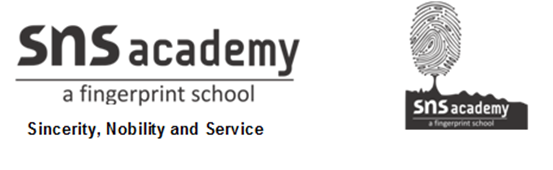 MONTHLY TEST  JULY-2020SUBJECT: ACCOUNTANCYSTD: XI B							              MARKS: 25DATE:3 /07/2020				                                      TIME: 1Hrs Find answers for the following                                                                [1x5=5]1. A document which provides evidence of the transactions is called the -------------------2. It is prepared at the time of sale of goods by seller which contains all the details is ------------3. A -------------- is arder in writing, drawn upon a specified banker and payable on demand4.it is used when a customer give cash  to the business firma.Debit noteb. Credit notec. Receipt5. recording of trasactionin the books of accounts is  done on the basis of ---------------- 6. Three types of Accounting vouchers are                                                                                                      [3]a.---------------b.-------------c.----------------------7. What is meant by Accounting Equation?                                                                                                       [2]8. Kunal started a business , he has the following transcations……                                                                [5]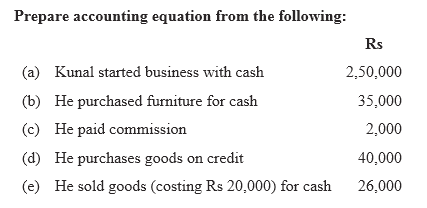 9.  Naren has the following transaction. Prepare Accounting Equation.                                                     [8]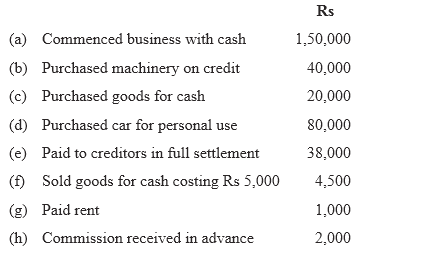 10. Give a specimen of account.                                                                                                                         [2]